Western Australia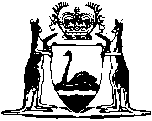 Parliament (Qualification of Women) Act 1920		This Act was repealed by the Acts Amendment (Equality of Status) Act 2003 s. 124 (No. 28 of 2003) as at 1 Jul 2003 (see s. 2 and Gazette 30 Jun 2003 p. 2579).Western AustraliaParliament (Qualification of Women) Act 1920Contents1.	Short title	12.	Capacity of women to be Members of Parliament	1NotesCompilation table	2Western AustraliaParliament (Qualification of Women) Act 1920 An Act to amend the Law with respect to the Capacity of Women to sit in Parliament. Be it enacted by the King’s Most Excellent Majesty, by and with the advice and consent of the Legislative Council and Legislative Assembly of Western Australia, in this present Parliament assembled, and by the authority of the same, as follows: — 1.	Short title 		This Act may be cited as the Parliament (Qualification of Women) Act 1920.2.	Capacity of women to be Members of Parliament 	(1)	A woman shall not be disqualified by sex or marriage for being elected to or sitting and voting as a Member of the Legislative Council or the Legislative Assembly.	(2)	The Constitution Acts Amendment Act 1899, is hereby amended as follows: — 	(a)	By omitting from section three the words “ “Person,” in sections fifteen, sixteen, seventeen, twenty-six, twenty-seven, and twenty-eight, means an individual of either sex,” and inserting in place thereof, “ “Person” means an individual of either sex”; and	(b)	By substituting in sections seven and twenty respectively the word “person” for the word “man,” and the words “such person is” for the words “he be.”Notes1.	This is a compilation of the Parliament (Qualification of Women) Act 1920 and includes all amendments effected by the other Acts referred to in the following Table.Compilation tableShort titleNumber and yearAssentCommencementParliament (Qualification of Women) Act 19207 of 19203 Nov 19203 Nov 1920This Act was repealed by the Acts Amendment (Equality of Status) Act 2003 s. 124 (No. 28 of 2003) as at 1 Jul 2003 (see s. 2 and Gazette 30 Jun 2003 p. 2579)This Act was repealed by the Acts Amendment (Equality of Status) Act 2003 s. 124 (No. 28 of 2003) as at 1 Jul 2003 (see s. 2 and Gazette 30 Jun 2003 p. 2579)This Act was repealed by the Acts Amendment (Equality of Status) Act 2003 s. 124 (No. 28 of 2003) as at 1 Jul 2003 (see s. 2 and Gazette 30 Jun 2003 p. 2579)This Act was repealed by the Acts Amendment (Equality of Status) Act 2003 s. 124 (No. 28 of 2003) as at 1 Jul 2003 (see s. 2 and Gazette 30 Jun 2003 p. 2579)